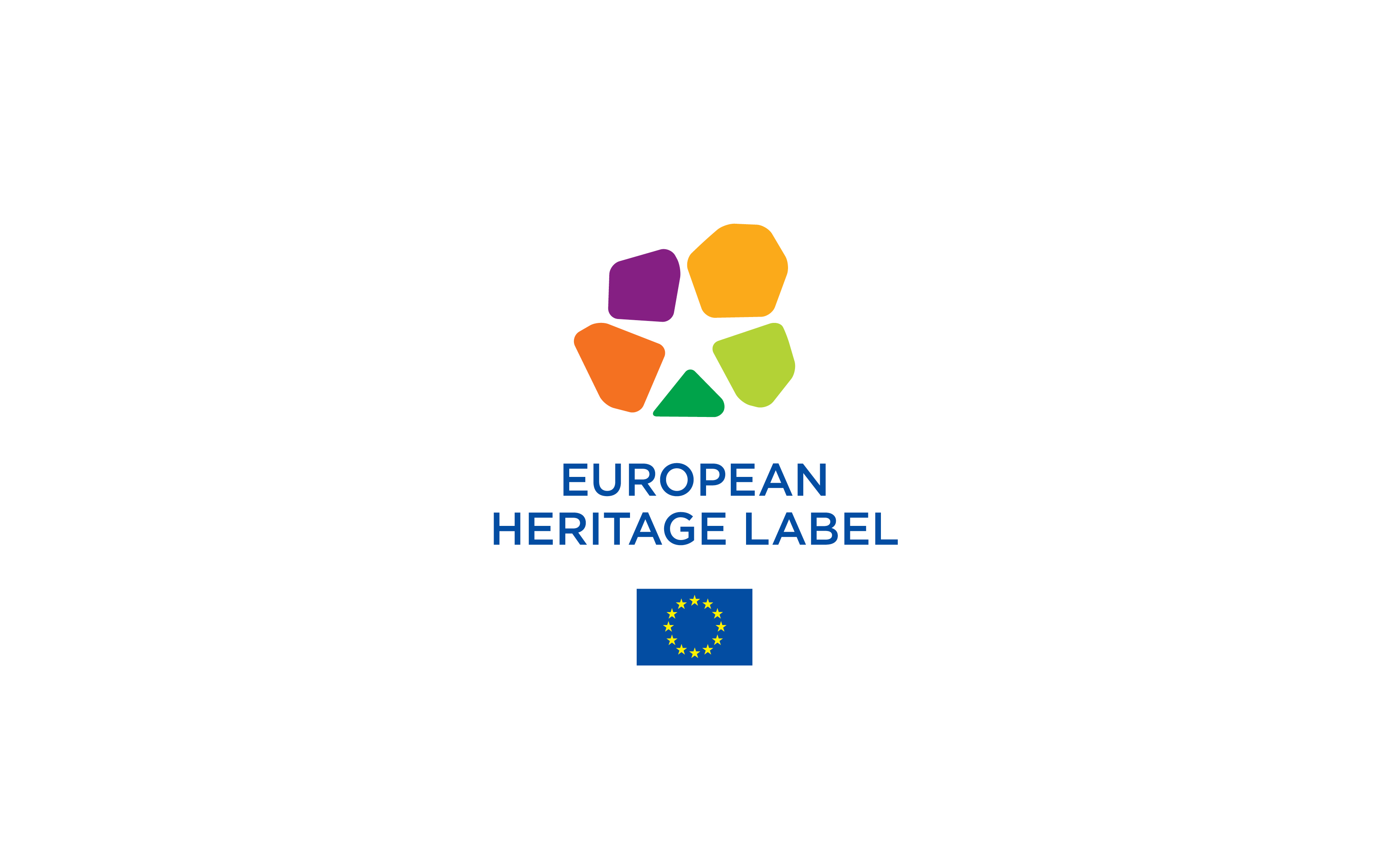 FORMULAR DE GARDĂ – SIT TEMATIC NAȚIONALProcedura de selecție 2017Denumirea comună a sitului Legătura tematicăLegătura tematicăDemonstrați legătura tematică dintre subsituri (maximum 150 de cuvinte)Demonstrați legătura tematică dintre subsituri (maximum 150 de cuvinte)Care este valoarea adăugată a unei cereri comune (maximum 150 de cuvinte)Care este valoarea adăugată a unei cereri comune (maximum 150 de cuvinte)Organizația coordonatoareOrganizația coordonatoareOrganizația coordonatoareOrganizația coordonatoareDenumirea completă a organizațieiDenumirea completă a organizațieiStrada și numărulStrada și numărulCodul poștalOrașul sau regiuneaȚaraȚaraNumele persoanei de contact Numele persoanei de contact Numărul de telefon Numărul de telefon Adresa de internet a organizațieiAdresa de internet a organizațieiAdresa de e-mailAdresa de e-mailLista tuturor subsiturilor participanteLista tuturor subsiturilor participanteLista tuturor subsiturilor participanteLista tuturor subsiturilor participanteDenumirea subsitului 1Denumirea subsitului 1Strada și numărulStrada și numărulCodul poștalOrașul sau regiuneaȚaraȚaraSite-ul internet Site-ul internet Denumirea subsitului 2Denumirea subsitului 2Strada și numărulStrada și numărulCodul poștalOrașul sau regiuneaȚaraȚaraSite-ul internet Site-ul internet Denumirea subsitului 3Denumirea subsitului 3Strada și numărulStrada și numărulCodul poștalOrașul sau regiuneaȚaraȚaraSite-ul internet Site-ul internet Denumirea subsitului 4Denumirea subsitului 4Strada și numărulStrada și numărulCodul poștalOrașul sau regiuneaȚaraȚaraSite-ul internet Site-ul internet Denumirea subsitului 5Denumirea subsitului 5Strada și numărulStrada și numărulCodul poștalOrașul sau regiuneaȚaraȚaraSite-ul internet Site-ul internet 